ÔN TẬP TOÁN 1I. TRẮC NGHIỆM:  Khoanh tròn vào chữ cái trước kết quả đúng:Câu 1: Khoanh vào chữ đặt trước câu trả lời đúng: 45l + 38l =   (M1, 0.5 điểm)A. 73l                             B.  83l                 C. 73                          D. 83Câu 2.  Tính tổng, biết các số hạng là 47 và 17. (M1, 0.5 điểm)65                         B. 64                     C. 56                             D. 54Câu 3. Mẹ hái được 55 quả cam, mẹ biếu  bà 20 quả cam. Hỏi mẹ còn lại bao nhiêu quả cam? (M2, 1 điểm)30 quả                 B. 35 quả               C.25 quả	D.45 quảCâu 4. Tính kết quả       86 - 6 - 9  = ?	(M1, 0.5 điểm)       A.71                           B. 70                      C. 81	D. 73Câu 5:  Tổng nào dưới đây bé hơn 56? (M3, 1 điểm)  A. 50 + 8	         B. 49 + 7	         C. 36 + 29	      D. 48 + 6Câu 6: Số lớn nhất có hai chữ số là: (M1, 0.5 điểm)A. 10                           B. 90                                C. 99                          D. 100Câu 7: Điền dấu (<, >, =) thích hợp vào ô trống: 23 + 45 … 90 – 30 (M1, 0.5 điểm)A. <                             B. >                                 C. =                            D. + Bài 8: Khoanh vào chữ đặt trước câu trả lời đúng : (M1, 0.5 điểm)A. 90            B. 35                        C. 100                    D. 30 Câu 9: Số? 1 giờ chiều hay….. giờA. 12                B. 13                           C. 14                         D. 15 Câu 10: Hình vẽ bên có bao nhiêu hình tứ giác. (M2, 1đ)A. 2              B. 3                   C. 4	D. 5Câu 11 : Điền số thích hợp vào chỗ trống 5        > 58 (M1, 0.5 điểm)      A.8                              B. 9                     C. 10	D. 7II. TỰ LUẬN: Câu 1: Tìm x: x + 37 = 100 – 15                          b. 60 – x = 37  c) x – 9 = 44                                                      b) 63 + x  = 100Câu 2: Nhà Lan nuôi một con bò sữa. Ngày thứ nhất con bò này cho 43l sữa. ngày thứ hai con bò cho nhiều hơn ngày thứ nhất 18l sữa. Hỏi ngày thứ hai con bò cho bao nhiêu lít sữa? Caâu 3 :			Hình bên có : a) Có …….. hình tam giácb) Có …….. hình tứ giácCâu 4 : Điền vào chỗ trống1 ngày có: … giờ              17 giờ hay ….giờ chiều9 giờ tối  hay … giờ         22 giờ hay ….giờ đêmCâu 5  Ghi kết quả của từng phép tính:  27 kg - 7 kg + 3 kg =  .....                                       18l - 10 l + 2l = .....Bài 6   An cân nặng 46 kg. Hòa nhẹ hơn An 18 kg. Hỏi Hòa cân nặng bao nhiêu ki-lô-gam?Bài giải………………………………………………………………………………………………………………………………………………………………................……………………………………………………………………………………   Bài 7: Đặt tính rồi tính38 + 49              71 – 25           67  + 5          100 – 27 ……………………………………………………………………………………………………………………………………………………………………………………………………………………………………………………ÔN TẬP TOÁN 2Phần trắc nghiệm khách quan:Khoanh vào vào chữ cái đặt trước phương án trả lời đúng nhất cho mỗi câu hỏi dưới đây:Câu 1. Kết quả của phép tính 35 + 55 là:Câu 2. Kết quả của phép tính 79 - 23 là:Câu 3. Tuần này, thứ hai là ngày 3 tháng 12. Tuần sau, thứ ba là ngày nào?    Câu 4. Hình sau có:                                      Câu 5. Trong phép cộng có tổng bằng 16, số hạng thứ nhất bằng 9. Hỏi số hạng thứ hai bằng bao nhiêu ? Câu 6. Số liền trước của 83 là số nào? B. Phần tự luận Câu 7. Đặt tính rồi tính      ……………………………………………………………………………………………………………………………………………………………………………………………………………………………………………………………… Câu 8. Tìm  x …………………………………………………………………………………………………………………………………………………………………………     Câu 9. Bao gạo nặng 24 kg, bao ngô nhẹ hơn bao gạo 7 kg. Hỏi bao ngô cân nặng bao nhiêu ki-lô-gam ?Bài giải………………………………………………………………………………………………………………………………………………………………………………………………………………………………………………………………                                                 ÔN TẬP MÔN TOÁN 3            Bài 1: Tính nhẩm2x 6 =            2 x 8 =         5 x 9= 3 x 6=            3 x 8=          2 x 9= 4 x 6=            4 x 8=          4 x 9= 5 x 6=            5 x 8=          3 x 9= Bài 2: Tính nhẩm.5x 3 =             5x 8 =             5x 2   = 5x 4 =            5x 7 =              5x 9   = 5x 5 =            5x 6 =              5x 10 = Bài 3: Giải toán theo tóm tắt:a)Tóm tắtMỗi ngày học : 5 giờ  Mỗi tuần học : 5 ngày  Mỗi tuần học :… giờ?Bài giải……………………………………………………………………………………………………………………………………………………………………………………………………………………………………………………………… b)                      Tóm tắtMỗi đôi đũa  : 2 chiếc đũa.    7 đôi đũa   : … chiếc đũa?Bài giải………………………………………………………………………………………………………………………………………………………………………………………………………………………………………………………………c)                    Tóm tắt.1 em mượn : 5 quyển8 em mượn :…. quyển truyện? Bài giải………………………………………………………………………………………………………………………………………………………………………………………………………………………………………………………………  d)                   Tóm tắt1 ô tô : 4  bánh xe.5 ô tô : … bánh xe ?Bài giải………………………………………………………………………………………………………………………………………………………………………………………………………………………………………………………………Bài 4: Số ?32     - 30                x 553     - 50                 x 2Bài 5: Tính theo mẫuMẫu:    a)  3 x 5  - 4  = 15- 4                  b)  5 x 7 + 9=                                    = 9                                           =                           c)  3 x 9 – 7  =                           d)   5 x 6 - 10=                                   =                                                = Bài 6: Tính nhẩmBài 7: Mỗi con trâu có 4 chân. Hỏi 6 con trâu có bao nhiêu chân ?Tóm tắtMỗi con trâu   :  4 chân       6 con  trâu   :  …. chân?Bài 8: Sốa. 2,4,6,…,….,….b.3,6,9,…,….,….c.4,8,12,…,….,….Bài 9: Tính (theo mẫu)Mẫu    a) 4 x 8 + 10=32 + 10                                = 42b)4 x 9 + 14=  ………………..                 c)4 x 10 + 60=………………..                       = …………………                                    = ………………..    C )4x 4 + 6 =  ………………..                d)  4 x 7 + 12=………………..                      =   ………………..                                      = ………………..    e)  4 x 9 + 24=  ………………..              f) 4 x 2 + 32= ………………..                         = ………………..                                   = ………………..ÔN TẬP TOÁN 4Bài 1. Tính:a, 3 x 7 + 17 = ………………………..               b) 2 x 5 x 2 = ……………………..                     =………………………..                            = ……………………..
c, 4 x 9 - 12 = ……………………..                    d, 3 x 2 x 4 = ……………………..                    = ………………………..                                     = …………………Bài 2: Số?a) 3 x ……. = 12          b) ……x 2 = 19        c) 4 x ….. = 16    d) ……x 5 = 35e) ….x 10 = 20             g) 3 x ……=18         h) 5 x ……= 20    i) 3 x ….. = 27Bài 3. Tínha) 4 x 4 + 17 = ………………                          b) 8 x 3 + 26 = ………………                      =……………….. 	   =………………..
c) 2 x 9 – 9 = ………………                           d) 4 x 3 + 42 = ………………                   =……………….. 	=………………..e) 4cm x 7 + 12cm = ………………	           f) 3kg x 9 – 15kg = ………………                                 =………………..                                         =………………..
Bài 4. Không tính kết quả, hãy điền dấu “>,<” hoặc “=” thích hợp vào ô trống:a, 4 x 5 .... 4 + 4 + 4 + 4 +4b) 6 + 6 + 6 + 6 .... 6 x 4c) 3 + 3 + 3 + 3 .... 3 x 3d) 5 x 3..... 5 + 5 + 5 +5Bài 5: Có 6 lọ hoa, mỗi lọ cắm 3 bông hoa. Hỏi có tất cả bao nhiêu bông hoa?Bài giải……………………………………………………………………………………………………………………………………………………………………………………………………………………………………………………………………………………………………………………………………………………Bài 6. Điền số vào ô trống:Bài 7. Tính:a) 3 x 6 + 12 = ……………                     =b) 4 x 7 + 38 = …………..                     = ……………c) 3 x 8 – 24 = ...........                    = ……………Bài 8. Điền phép nhân thích hợp vào chỗ trống- Khi nhân 2 với 1 số được tích là số có 1 chữ số. Các phép nhân đó là: ……………- Khi nhân 3 với 1 số được tích là số có 1 chữ số. Các phép nhân đó là: ……………- Khi nhân 4 với 1 số được tích là số có 1 chữ số. Các phép nhân đó là: ……………- Khi nhân 5 với 1 số được tích là số có 1 chữ số. Các phép nhân đó là: …………...- Khi nhân 2 với 1 số được tích là số có 2 chữ số. Các phép nhân đó là: ……………- Khi nhân 3 với 1 số được tích là số có 2 chữ số. Các phép nhân đó là:…………….- Khi nhân 4 với 1 số được tích là số có 2 chữ số. Các phép nhân đó là: ……………- Khi nhân 5 với 1 số được tích là số có 2 chữ số. Các phép nhân đó là: ……………- Các cặp số có 1 chữ số có tích bằng 12 là: …………- Các cặp số có 1 chữ số có tích bằng 24 là: …………Bài 9. Học sinh lớp 2A ngồi học thành 9 nhóm, mỗi nhóm có 4 bạn. Hỏi lớp 2A có bao nhiêu bạn ?…………………………………………………......................................................…………………………………………………......................................................…………………………………………………......................................................…………………………………………………......................................................Bài 10. Một đoạn dây đồng được uốn thành hình tam giác như hình vẽ. Tính độ dài đoạn dây đồng đó?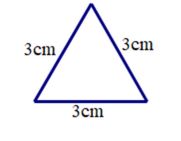 Bài giải………………………………………………………………………………………………………………………………………………………………………………………………………………………………………………………………………………………………………………………………………………………Bài 11: Tìm một số có hai chữ số, biết tích của hai chữ số là 12 và hiệu của hai chữ số là 4.………………………………………………………………………………………………………………………………………………………………………………………………………………………………………………………………………A. 89B. 90C. 91D. 92A. 54B. 55C. 56D. 57A. Ngày 7  tháng 12B. Ngày 8  tháng 12C. Ngày 9 tháng 12D. Ngày 10 tháng 12A. 2 tam giác B. 3 tam giác C. 4 tam giác D. 5 tam giácA. 4B.5C. 6D. 7A. 81B. 82C. 84D. 85       a, 25 + 9              b, 100 - 16a)      x + 5 = 22b)     x  -  15 = 253 x 2 = 4 x2 =4 x 9 =2 x 6 =2x 5 =4 x 6 =3 x 4 = 3 x 6 =2 x 8 =Thừa số33344435Thừa số79537586Tích